UNIVERSIDADE FEDERAL DE VIÇOSA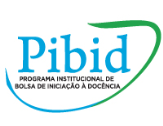 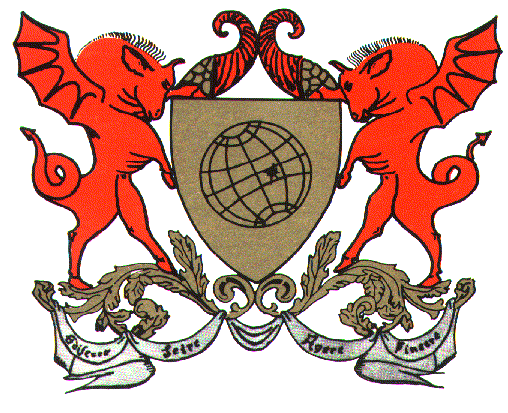 PRÓ-REITORIA DE ENSINODIRETORIA DE PROGRAMAS ESPECIAISPROGRAMA INSTITUCIONAL DE BOLSA DE INICIAÇÃO À DOCÊNCIA – PIBIDViçosa, ........................................................................................................ .....................................................................................................................Solicitante.....................................................................................................................Substituto(a)Viçosa, .........................................................................................................(   ) Autorizado.       (   ) Não autorizado........................................................................................................................Assinatura com carimbo.________________________A autorização será assinada por:Coordenador de Área, no caso de afastamento de bolsista de Iniciação à Docência e de Supervisão.Coordenador de Gestão, no caso de afastamento de bolsista Coordenador de Área.Coordenador Institucional, no caso de afastamento de bolsista Coordenador de Gestão.Diretor de Programas Especiais da PRE, no caso de afastamento de bolsista Coordenador Institucional.SOLICITAÇÃO DE AFASTAMENTOIDENTIFICAÇÃONome do(a) solicitante: ............................................................................................................Tipo de bolsa:(   ) Coordenação Institucional.(   ) Coordenação de Gestão.(   ) Coordenação de Área. Especificar: ...................................................................................(   ) Iniciação à Docência. Área: ..............................................................................................(   ) Supervisão. Área: ..............................................................................................................AFASTAMENTOPeríodo de afastamento: ................... a .................Motivo:(   ) Viagem. (   ) Tratamento de saúde.(   ) Licença maternidade.(   ) Outro. Explicitar: ................................................................................................................................................................................................................................................................Justificativa: ......................................................................................................................................................................................................................................................................................................................................................................................................................................................................................................................................................................................................................................................................................................................................................................................................................................................................................SUBSTITUIÇÃO (Não se aplica no caso de Iniciação à Docência)Nome do(a) substituto(a): .........................................................................................................Telefone(s): ..............................................................................................................................E-mail: .........................................................................................................................................ATIVIDADES QUE SERÃO DESENVOLVIDAS PELO(A) SUBSTITUTO(A) DURANTE O AFASTAMENTOPeríodo: ....................................................................................................................................Escola: ........................................................................................................................................................................................................................................................................................Atividade(s):....................................................................................................................................................................................................................................................................................................................................................................................................................................................................................................................................................................................................................................................................................................................................................................................................................................(Planejamento(s) anexo(s))